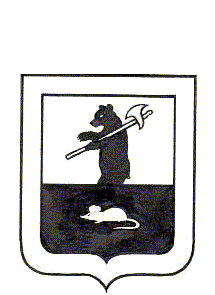 АДМИНИСТРАЦИЯ ГОРОДСКОГО ПОСЕЛЕНИЯ МЫШКИНПостановлениег. Мышкин	16.03.2022                                                                                                                   № 61О признании утратившим силупостановления Администрациигородского поселения Мышкин         В соответствии с Федеральным законом от  6 октября 2003 года № 131-ФЗ «Об общих принципах организации местного самоуправления Российской Федерации», Федеральным законом от 8 ноября 2007 года № 257-ФЗ «Об автомобильных дорогах и дорожной деятельности в Российской Федерации и о внесении изменений в отдельные законодательные акты Российской Федерации», Федеральным законом от 10 января 2002 года № 7-ФЗ «Об охране окружающей среды», руководствуясь Уставом городского поселения Мышкин Мышкинского муниципального района Ярославской области, правилами благоустройства, утвержденными  решением Муниципального Совета городского поселения Мышкин от 27.03.2018 № 6 «Об утверждении Правил благоустройства территории городского поселения Мышкин»,ПОСТАНОВЛЯЕТ:         1. Признать утратившим силу постановление Администрации городского поселения Мышкин от 02.02.2022 №10 «Об определении мест (открытых площадок) для временного складирования снега в 2022 году на территории городского поселения Мышкин».        2. Разместить настоящее постановление на официальном сайте городского поселения Мышкин в информационно-телекоммуникационной сети «Интернет».        3.Контроль за исполнением настоящего постановления оставляю за собой.        4. Постановление вступает в силу с момента подписания.Глава городского поселения Мышкин	                                                                               Е.В. Петров